Judo Sportverein Bernau e.V.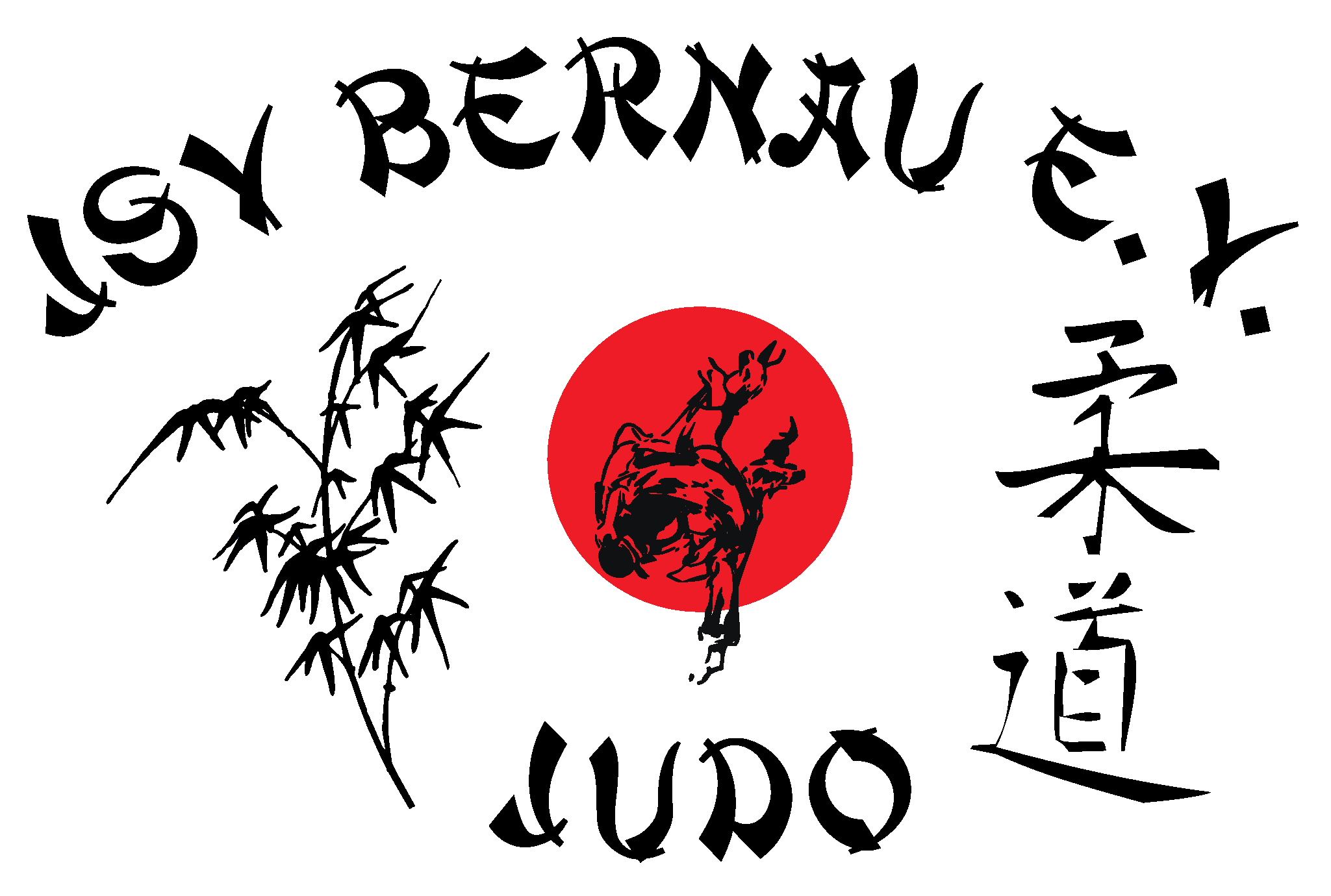 ÜbungsleiterordnungInhaltsverzeichnisAllgemeinesVerantwortlichkeiten und ZuständigkeitenVerantwortlichkeiten der Übungsleiter2.2 	Einstellung und Entlassung von Übungsleitern3. 	Übungsleiterverzeichnis4.	Verträge5.	Übungsleiterentschädigungen5.1 	Grundsätze5.2	Übungsleiterentschädigung5.2.1	Übungsleitereinstufung5.2.2	Aufwandsentschädigungsgruppen5.2.3	Auszahlung der Übungsleiterentschädigung5.3	Aufwandsentschädigung, Fahrtkostenerstattung und Erstattung sonstiger Aufwendungen für Wettkämpfe und sonstiger Veranstaltungen5.3.1	Betreuungssätze5.3.2	Fahrtkostenerstattung5.3.3	Auszahlung der Aufwandsentschädigung für Wettkampfbetreuung und der Fahrtkostenerstattung5.3.4	Kostenerstattung bei internationalen Wettkämpfen6.	Lehrgänge/ Ausbildung6.1	Lizenzausbildung und Lizenzverlängerung6.2	Fahrtkostenerstattung und andere Kosten6.3	Weitere Lehrgänge7.	Minderjährige Übungsleiter9.	Geringfügige BeschäftigungÜbungsleiter ChecklisteAnlage A: ÜbungsleiterverzeichnisAnlage B: Vordruck ÜbungsstundennachweisAnlage C: Vordruck WettkampfantragAnlage D: Vordruck ReisekostenabrechnungAnlage E: Übersicht der zu erstattenden FahrtkostenpauschalenAnlage F: Vordruck EinverständniserklärungAllgemeinesDie vorliegende Ordnung regelt die übungsleiterbetreffenden Abläufe innerhalb des Judo Sportverein Bernau e.V. (JSV), insbesondere:Verantwortlichkeiten und ZuständigkeitenAufwandsentschädigungen für Übungsstunden und WettkämpfeAus- und Fortbildung von ÜbungsleiternDie Übungsleiter sind auf der Grundlage der Vereinssatzung und der Übungsleiterordnung und gegebenenfalls ihrer Übungsleitervereinbarung für die Aktivitäten der Übungsgruppe verantwortlich.Verantwortlichkeiten und Zuständigkeiten2.1	Verantwortlichkeiten der ÜbungsleiterDie Übungsleiter gestalten die sportlichen und pädagogischen Inhalte der von ihnen gehaltenen Übungseinheit selbständig und unter Beachtung der Vereinssatzung, einschließlich aller Vereinsordnungen. Die Übungsleiter sind im Rahmen der gesetzlichen Bestimmungen unter Beachtung der Regeln der Aufsichts- und Fürsorgepflicht für das Wohlergehen der ihnen anvertrauten Sportler verantwortlich. Veränderung von Trainingszeiten und/ oder -orten, sowie der vorhersehbare Ausfall von Trainingseinheiten, sind mit dem gesetzlichen Vorstand abzustimmen.2.2 	Einstellung und Entlassung von ÜbungsleiternDer geschäftsführende Vorstand kann Übungsleiter einstellen und entlassen. Die Vorgaben des Haushaltsplanes und die Haushaltslage des Vereins gilt es zu berücksichtigen.3. 	ÜbungsleiterverzeichnisAlle Übungsleiter des Vereins werden in einem Übungsleiterverzeichnis aufgeführt. Nur die im Übungsleiterverzeichnis eingetragenen Übungsleiter und Übungsleiterassistent können im Sinne dieser Ordnung für den Verein tätig werden. (Anlage A) Jeder Übungsleiter muss den Eintrag in das Übungsleiterverzeichnis vor Beginn seiner Tätigkeit und die zeitnahe Aktualisierung der Daten (insbesondere die Kontoverbindung betreffend) bei Änderungen sicherstellen. Das Übungsleiterverzeichnis wird in der Geschäftsstelle des Vereins geführt.4. 	Verträge Mit ehrenamtlich tätigen Übungsleitern/-assistenten im Rahmen des § 3 Nr. 26 EStG werden schriftliche Verträge geschlossen. Schriftliche Verträge müssen im Falle eines geringfügigen Beschäftigungsverhältnisses, bei der Beschäftigung von Nichtmitgliedern oder auf Verlangen des geschäftsführenden Vorstandes geschlossen werden. Das Übungsleiterverhältnis wird zudem durch den Eintrag in das unter Kapitel 3 genannten Übungsleiterverzeichnis dokumentiert. 5. 	Übungsleiterentschädigungen5.1 	GrundsätzeDieser Abschnitt regelt die Entschädigung der Übungsleiter, sofern keine schriftlichen Vereinbarungen getroffen wurden. Die Entschädigung der regelmäßigen Übungseinheiten (gem. Übungsleiterverzeichnis) erfolgt monatsweise in Form einer Pauschale je Übungsstunde. Die Durchführung der Übungsstunden ist mittels eines Übungsstundennachweises (Anlage B) zu belegen. Die Entschädigungen für die Wettkampfbetreuung erfolgen auf Basis festgelegter Betreuungssätze sowie der Erstattung von Fahrtkosten. Die betreuten Wettkämpfe und die angefallenen Fahrtkosten sind durch den Wettkampfantrag und der Reisekostenabrechnung (Anlage C + D) zu belegen.Die Aufwandsentschädigung wird an den spezifischen Anforderungen an den Übungsleiter orientiert. Die Höhe der Entschädigung der Übungsleiter wird entsprechend der finanziellen Möglichkeiten des Vereins unter Beachtung des § 5.2.2 gestaffelt.Die Vergütungssätze sind durch den geschäftsführenden Vorstand zu beschließen. Die Einstufung der Übungsleiter erfolgt ebenfalls durch den geschäftsführenden Vorstand. Die Einstufung in die Aufwandsentschädigungsgruppe (AG) gilt als Richtlinie. Der Vorstand behält sich eine individuelle Einstufung vor.Übungsleiterentschädigung wird nicht gewährt, wenn die Tätigkeit lediglich in einer einfachen organisatorischen Absicherung der Übungsstunde besteht.Der Übungsleiter ist für die Versteuerung der vom Verein erhaltenen Aufwandsentschädigung im Rahmen der geltenden Steuergesetze selbst verantwortlich. Tätigkeiten auf Honorarbasis bzw. innerhalb eines Arbeitsverhältnisses sind nicht Gegenstand dieser Ordnung.5.2 	Übungsleiterentschädigung5.2.1 	ÜbungsleitereinstufungenDie Höhe der Aufwandsentschädigung ist abhängig von der Qualifikation des Übungsleiters in der Sportart Judo,den wöchentlichen Übungsstunden undob die Tätigkeit als hauptverantwortlicher Übungsleiteroder Übungsleiterassistent ausgeführt wird. 5.2.2 AufwandsentschädigungsgruppenAG 3 	3,00 €/ Std. fürPersonen ohne Trainerlizenz- oder Assistentenausbildung (Sporthelfer)AG 2	4,00 €/ Std. fürPersonen mit Trainer-C-Lizenz bis zur Vollendung des 18. Lebensjahres sowie Personen mit Assistentenausbildung (altersunabhängig)AG 1	6,00 €/ Std. für Personen ab Trainer-C-Lizenz nach Vollendung des 18. LebensjahresAG 1+	6,00 €/ Std. zzgl. einer Monatspauschale von 20,00 € fürPersonen, die vom geschäftsführenden Vorstand als Leistungs- oder Stützpunkttrainer eingesetzt werdenJeder Trainer darf max. 40 Trainerstunden im Monat ableisten.Der geschäftsführende Vorstand behält sich vor, mit einzelnen Übungsleitern abweichende Stundensätze zu vereinbaren. In diesen Fällen bedarf es zwingend eines Abschlusses eines Übungsleitervertrages.Für besonders anzuerkennende Leistungen kann der geschäftsführende Vorstand nach finanzieller Situation des Vereins für einzelne Übungsleiter eine Jahresprämie beschließen. 5.2.3 	Auszahlung der ÜbungsleiterentschädigungenDie Auszahlung der Aufwandsentschädigungen erfolgt monatlich bis spätestens zum 15. des übernächsten Monats nach Einreichung der Übungsstundennachweise. Die Auszahlung zu diesen Terminen erfolgt nur, wenn die Nachweise bis zum 15. des jeweiligen Folgemonats in der Geschäftsstelle vorliegen. Bei verspäteter Einreichung der Nachweise verschiebt sich die Auszahlung der Aufwandsentschädigung auf den nächsten Auszahlungstermin. 5.3 	Aufwandsentschädigung, Fahrtkostenerstattung und Erstattung sonstiger Aufwendungen für Wettkämpfe und sonstige VeranstaltungenDer Verein zahlt grundsätzlich nur Aufwandsentschädigungen für die Wettkampfbetreuung von beim Sportwart bzw. geschäftsführenden Vorstand beantragten und von ihm genehmigten Wettkämpfen. Dies gilt auch für alle anderen vom Sportwart bzw. geschäftsführenden Vorstand genehmigten sonstigen Veranstaltungen (bspw. Trainingslager). Die Aufwandsentschädigungen können nur von Übungsleitern und Übungsleiterassistenten, die im Übungsleiterverzeichnis geführt sind, eingereicht werden. Grundsätzlich wird je Altersklasse mit je fünf Wettkampfteilnehmern ein Trainer entschädigt. In Absprache mit dem Sportwart bzw. geschäftsführenden Vorstand können auch mehrere Trainer bzw. Betreuer entschädigt werden.Der Verein beteiligt sich auch an den Kosten für die Teilnahme an internationalen Wettkämpfen. Für die Kostenübernahme bedarf es jedoch eines Vorstandsbeschlusses. 5.3.1 	BetreuungssätzeFür die Wettkampfbetreuung werden in Abhängigkeit von der Wettkampfdauer und unabhängig von der Qualifikation je Betreuer die folgenden Betreuungssätze als Aufwandsentschädigung gezahlt:Wettkampfdauer (ohne Fahrzeiten) Betreuungssatz bis 14 h 15,00 €über 14 h 20,00 €Mehrtägig (pro Übernachtung) 25,00 €5.3.2 	FahrtkostenerstattungDer Verein zahlt den Übungsleitern für Fahrten, die im Rahmen der vom Sportwart genehmigten Veranstaltungen gem. Artikel 5.3 dieser Ordnung erfolgt sind, eine Fahrtkostenerstattung in Höhe der vom Verein festgelegten Pauschalen (Anlage E). Der verantwortliche Übungsleiter kann in Absprache mit dem Sportwart bzw. geschäftsführenden Vorstand Personen bestimmen, die für den Verein eine Fahrtätigkeit übernehmen. Die Erstattung erfolgt auf der Grundlage der Reisekosten- und Wettkampfabrechnung.5.3.3 	Auszahlung der Aufwandsentschädigung für Wettkampfbetreuung und der FahrtkostenerstattungDie Auszahlung der Aufwandsentschädigungen und Fahrtkostenerstattungen erfolgt innerhalb von zwei Wochen nach Beantragung des Wettkampfes bzw. der Veranstaltung. Nach Abschluss des Wettkampfes bzw. der Veranstaltung ist innerhalb von sieben Tagen eine ordnungsgemäße und vollständige Wettkampf- und Reisekostenabrechnung mit sämtlichen Belegen beim Schatzmeister einzureichen. Erfolgt keine ordnungsmäßige und fristgerechte Abrechnung, entfällt bei der nächsten Beantragung die Vorschusszahlung des Vereins.5.3.4		Kostenerstattung bei internationalen WettkämpfenDer Verein beteiligt sich pauschal mit 100,00 € je Sportler und verantwortlichem Übungsleiter und Wettkampftag. Der An- und Abreisetag gilt hierbei als ein Wettkampftag. Mit der Pauschale sind Kosten für Fahrten, Unterkunft und Verpflegung etc. abgegolten. Das Startgeld wird vom Verein übernommen. 6.	Lehrgänge/ Ausbildung6.1 	Lizenzausbildung und LizenzverlängerungDer Verein erstattet seinen Mitgliedern die Lehrgangskosten für eine Lizenzausbildung wenn:es sich um eine anerkannte Trainer- oder Assistenzausbildung handelt undder Übungsleiter sich verpflichtet, nach Erwerb der Lizenz mindestens zwei Jahre für den Verein tätig zu sein unddie Kostenerstattung vor Beginn der Ausbildung beim Sportwart schriftlich beantragt und die Übernahme der Lehrgangskosten per Vorstandsbeschluss genehmigt wurde. Die Lehrgangkosten werden zunächst vom Verein in voller Höhe verauslagt. Die Kosten sind vom jeweiligen Übungsleiter/ -assistenten anteilig für die Monate zurück zu zahlen, in denen der Übungsleiter/ -assistent vor Ablauf der zweijährigen Frist nicht mehr für den Verein tätig ist. Für jeden angefangenen Monat ist dabei 1/24 Teil der Lehrgangskosten vom Übungsleiter/-assistent zu erstatten. Unterbrechungen der Tätigkeitsausübung werden in Absprache mit dem gesetzlichen Vorstand berücksichtigt. Wird die Ausbildung vorzeitig vom Mitglied beendet, sind die bis dahin vom Verein verauslagten Kosten vollständig zurück zu erstatten.Nach erfolgreicher Beendigung der Ausbildung erhält der Übungsleiter innerhalb eines halben Jahres i.H.d. entstandenen Ausbildungskosten für seine Tätigkeit keine Aufwandsentschädigung ausbezahlt. Die Hälfte dieser Aufwandsentschädigung wird dem Übungsleiter nach Ablauf eines Jahres, die andere Hälfte nach Ablauf des zweiten Jahres nachgezahlt. Abweichend hiervon kann der Übungsleiter die Ausbildungskosten zunächst selbst übernehmen. Die Hälfte dieser Kosten wird dem Übungsleiter nach einjähriger Vereinstätigkeit erstattet. Die andere Hälfte erstattet der Verein dem Übungsleiter nach zweijähriger Vereinstätigkeit.Lehrgangskosten, die im Rahmen der Lizenzverlängerung anfallen, werden für aktiv tätige Übungsleiter und Übungsleiterassistenten in voller Höhe vom Verein erstattet.6.2 	Fahrtkostenerstattung und andere KostenDer Verein zahlt dem Mitglied die Fahrtkosten zum Lehrgangsort in Höhe der vom Verein festgelegten Pauschalen (Anlage E). Andere Kosten werden nicht erstattet.6.3 	Weitere LehrgängeLehrgangskosten für Lehrgänge, die nicht unter Artikel 6.1 dieser Ordnung fallen, erstattet der Verein nur nach vorheriger Beschlussfassung durch den geschäftsführenden Vorstand.7. 	Minderjährige ÜbungsleiterMinderjährige können grundsätzlich nur mit dem Einverständnis der gesetzlichen Vertreter für den Verein tätig werden. Die gesetzlichen Vertreter müssen ihr Einverständnis schriftlich erklären (Anhang F).9. 	Geringfügige BeschäftigungEs obliegt dem Vorstand, Stellen im Rahmen der geringfügigen Beschäftigung für Übungsleiter zu schaffen. Verträge nach diesem Prinzip können individuell nach Beschluss des geschäftsführenden Vorstandes abgeschlossen werden. Mitarbeiter, die als „geringfügig Beschäftigte“ im Verein angestellt sind, haben nur Anspruch auf die Leistungen, die im individuellen Angestellten-Vertrag vereinbart sind.Anlage AEintrag ÜbungsleiterverzeichnisPersönliche Daten ÜbungsleiterName: 	______________________________	Vorname: ___________________________Straße:	_____________________________________	Hausnr.: ______PLZ:	________________	Wohnort:	___________________________Geburtsdatum:	__________________________Telefon:	________________________________e-mail:	________________________________ÜbungsleitertätigkeitTrainingsgruppe:	_______________________________Beginn der Tätigkeit: _____________________________ÜbungseinheitenQualifikation Übungsleiter________________		_____________________________	_________________________Datum:			Unterschrift Übungsleiter		Unterschrift VorstandAnlage BJSV e.V.Abrechnung – ÜbungsleiterAbrechnungsmonat: ……………….2016	 AG 1+ (€ 6,00/h + € 20,00 MP)Name, Vorname: ............................................	 AG 1 (€ 6,00/h)	 AG 2 (€ 4,00/h)	 AG 3 (€ 3,00/h)Gesamtstunden:	_______(max. 40 h pro Monat)	á €	_____	  =	€_____________sachlich richtig:	…………..	........................................................................			(Datum)			(Unterschrift des Trainers / Fachübungsleiters) rechnerisch richtig	 …………..	........................................................................			(Datum)			(Unterschrift Vorstandsmitglied) genehmigt	 ……….................	......................................................................			(Datum)			(Unterschrift Sportwart)Anlage CWettkampfantrag JSV Bernau e.V.Datum:	Datum:		Datum:Antragsteller:	Sportwart:	Schatzmeister:Anlage EAnlage F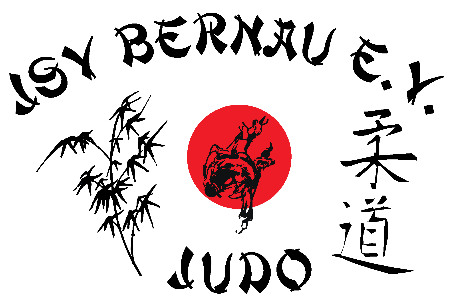 EinverständniserklärungMinderjährige (r) Übungsleiterassistent/ inEinverständniserklärung der ElternHiermit erkläre ich mein Einverständnis, dass mein minderjähriger Sohn/ meine minderjährige Tochter_________________________________________________________im Judo Sportverein Bernau e.V. mit der Funktion des Übungsleiterassistenten/ der Übungsleiterassistentin betraut wird.____________________________	_____________________________	Erziehungsberechtiger			VorstandWochentag:MontagDienstagMittwoch:Uhrzeit (von/bis):Dauer (in h):Wochentag:DonnerstagFreitagUhrzeit (von/bis):Dauer (in h):C-Lizenz:C-Lizenz:C-Lizenz:weitere Qualifikationen:weitere Qualifikationen:weitere Qualifikationen:DatumAnzahlDatumAnzahl01.17.02.18.03.19.04.20.05.21.06.22.07.23.08.24.09.25.10.26.11.27.12.28.13.29.14.30.15.31.16.Gesamt Veranstaltung:Ort:Datum/ Beginn:Namen der Trainer:Fahrzeuge:Anzahl der SportlerGeplant in €Ist in €Fahrtkosten:Aufwandsentschädigung:Unterkunft:Startgeld:Kampfrichterreuegeld:Verpflegungskosten:Sonstiges:Gesamtabrechnung:Nachzahlung:Rückzahlung:AufwandsentschädigungAufwandsentschädigungAufwandsentschädigungTrainer:Betrag:Unterschrift:Anlage DReisekostenabrechnungAnlage DReisekostenabrechnungAnlage DReisekostenabrechnungAnlage DReisekostenabrechnungDatum der Reise:Name und Adresse des Reisenden:Name und Adresse des Reisenden:Beginn der Reise:Ende der Reise:(Datum und Uhrzeit)Anlass und Zielort der Reise:Anlass und Zielort der Reise:Inlandsreise: (   )          Auslandsreise: (   )Reisemittel: Privat-Pkw (   )        Bahn (   )        Flugzeug (   )        Vereinsfahrzeug (   )Reisemittel: Privat-Pkw (   )        Bahn (   )        Flugzeug (   )        Vereinsfahrzeug (   )Reisemittel: Privat-Pkw (   )        Bahn (   )        Flugzeug (   )        Vereinsfahrzeug (   )BetragFahrtkostenFahrtkostenFahrtkosten1. Öffentliche Verkehrsmittel, Taxi (lt. Belegen)1. Öffentliche Verkehrsmittel, Taxi (lt. Belegen)2. Privat-Pkw:km x 0,30 €/ km(pauschal 0,30 €/ km)(pauschal 0,30 €/ km)oderEinzelnachweis (Tankrechnungen)Einzelnachweis (Tankrechnungen)VerpflegungsmehraufwendungenVerpflegungsmehraufwendungenVerpflegungsmehraufwendungena) Eintägige Reise:Tag (Abwesenheit mehr als 8 Std.)12 €b) Mehrtägige ReiseAnreisetag (zeitunabhängig)12 €Zwischentag(e) (Abwesenheit 24 Std.)24 €Abreisetag (zeitunabhängig)12 €ÜbernachtungskostenÜbernachtungskostenÜbernachtungskostenTatsächliche Kosten (ohne Verpflegung)Tatsächliche Kosten (ohne Verpflegung)ReisenebenkostenReisenebenkostenReisenebenkostenTatsächliche Kosten (z.B. Telekommunikation, Porto, Parkplatz etc.)Tatsächliche Kosten (z.B. Telekommunikation, Porto, Parkplatz etc.)GesamtbetragDatumDatumUnterschriftÜbersicht zu erstattende Wettkampf-Fahrtkosten mit eigenem PkwÜbersicht zu erstattende Wettkampf-Fahrtkosten mit eigenem PkwÜbersicht zu erstattende Wettkampf-Fahrtkosten mit eigenem PkwOrtEntfernung 
(Hin- und Rückfahrt)
in km Betrag in
EUR Babelsberg175                                              30,00 €Bad Belzig280                                           48,00 € Brandenburg240                                           40,00 € Cottbus325                                           55,00 € Frankfurt/  Oder180                                           30,00 € Fürstenwalde140                                           25,00 € Greifswald420                                           70,00 € Hennigsdorf100                                           17,00 € Hoppegarten55                                           10,00 € Berlin Hellersdorf
(Jägerscup)40                                             8,00 € Jüterbog190                                           35,00 € Kremmen90                                           15,00 € Lindow155                                           27,00 € Ludwigsfelde180                                           30,00 € Oranienburg60                                           10,00 € Potsdam180                                           31,00 € Rathenow230                                           40,00 € Senftenberg350                                           60,00 € Spremberg350                                           60,00 € Strausberg70                                           14,00 € 